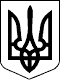                              У К А З 
                        ПРЕЗИДЕНТА УКРАЇНИ 
                         Про День Європи 
 
     Враховуючи стратегічний   курс   України    на    європейську 
інтеграцію,  п о с т а н о в л я ю: 
     1. Установити в Україні День Європи,  який відзначати щорічно 
у третю суботу травня. 
     2. Кабінету  Міністрів  України,  Раді  міністрів  Автономної 
Республіки Крим,  обласним, Київській та Севастопольській міським, 
районним державним адміністраціям забезпечити  здійснення  заходів 
щодо організації та проведення в Україні Дня Європи. 
     3. Державному  комітету  телебачення  і радіомовлення України 
разом  з  Міністерством  закордонних  справ  України   забезпечити 
висвітлення  у  засобах  масової  інформації  здійснення  заходів, 
пов'язаних з організацією та проведенням в Україні Дня Європи. 
 
 Президент України                                         Л.КУЧМА 
 м. Київ, 19 квітня 2003 року 
          N 339/2003 